Using Lomaps England and Lomaps France NorthAttempt to NavigateToCamp siteN 50° 51.775', E 001° 38.974'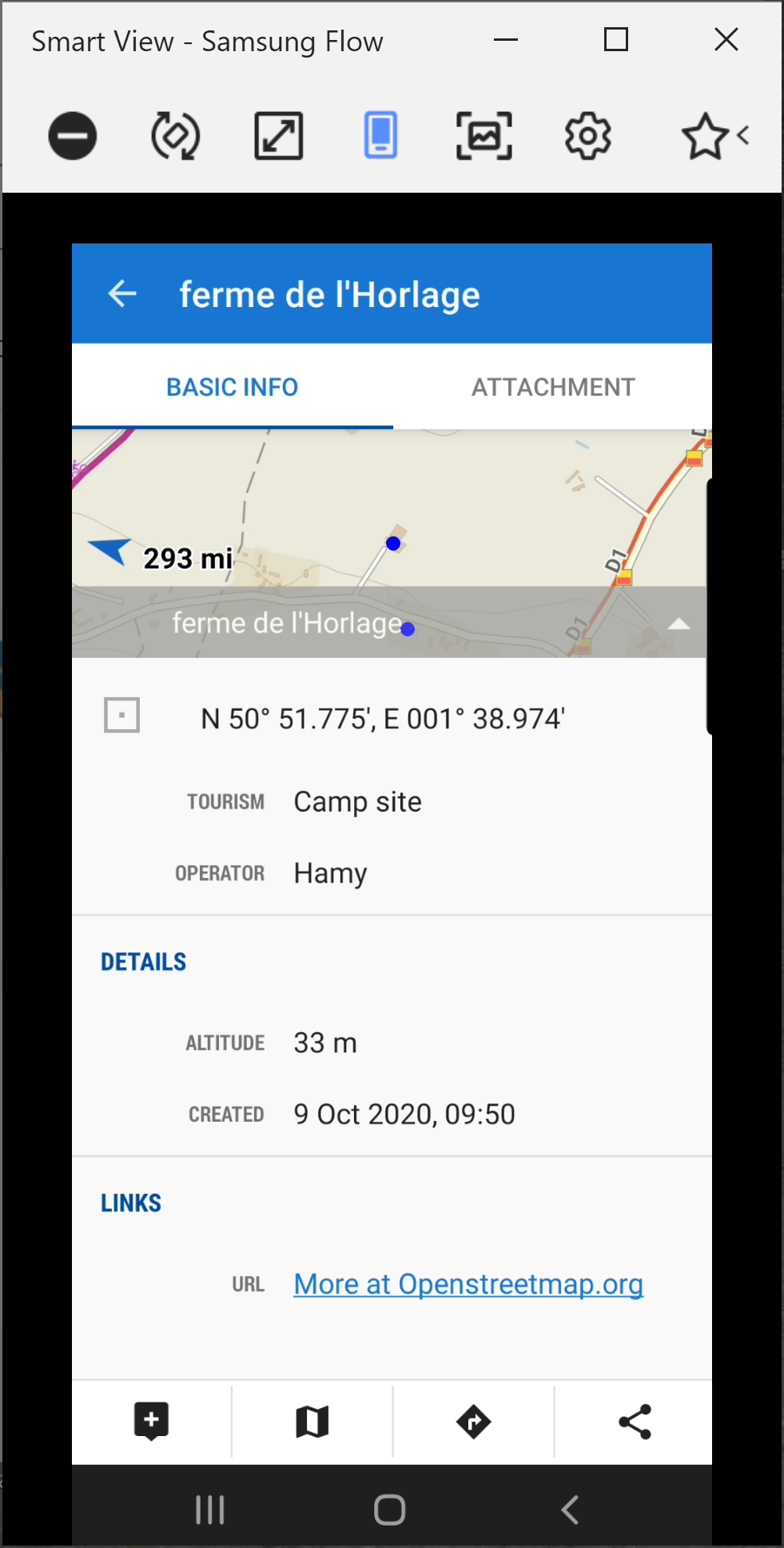 FromN 51° 05.424', E 001° 07.783'Supermarket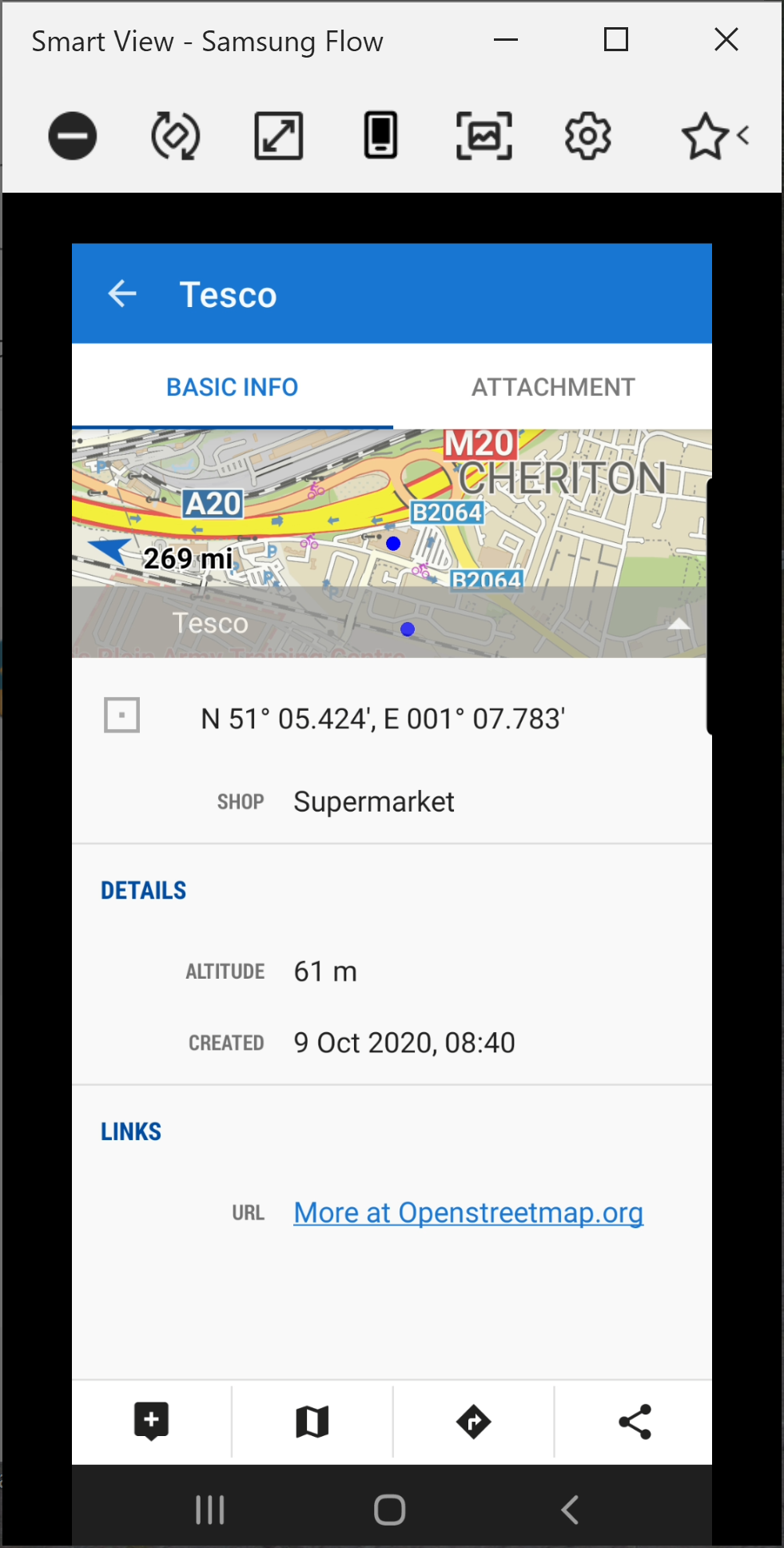 I use Brouter (Because of offline use)Locus ProfileFastRouting ProfileCar-FastParametersNone selectedEven though the Channel tunnel is closer to both from and to points, it will navigate past it to select the ferry.Same Navigation using GraphHopper as suggested.Selected Avoid FerriesThis message appearsSorry too long route to calculate try a shorter one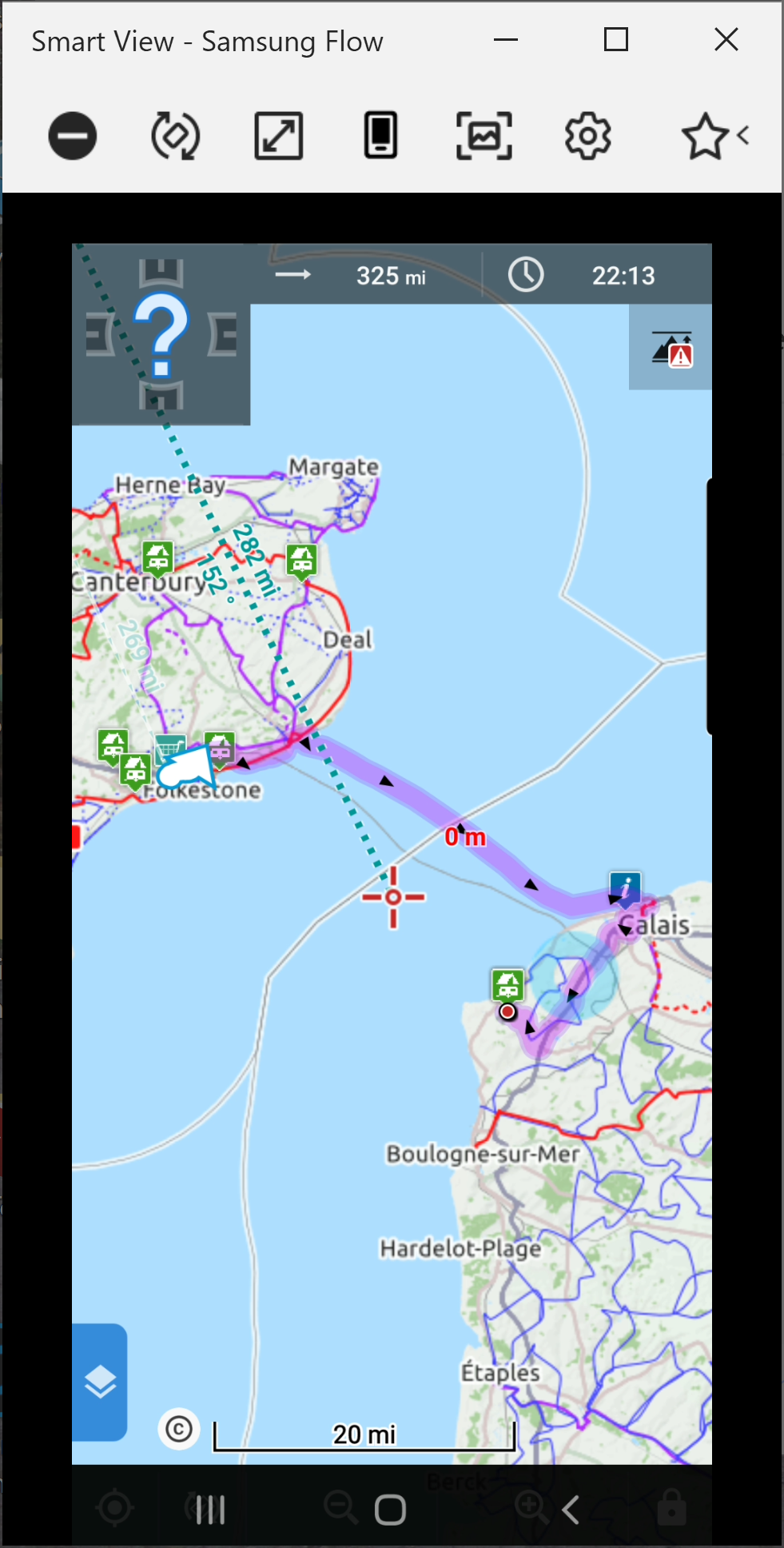 It appears that Locus has no knowledge of the Channel Tunnel existing.